FIRST SERGEANT (1SG) JEANETTE R. LEONARD BIOFirst Sergeant (1SG) (Retired) Jeanette R. Leonard is a native of Suffolk, Virginia.  She enlisted in the Women's Army Corp (WAC) in 1976 as a Dental Specialist.  She also served as a U.S. Army Recruiter/Counselor in San Francisco, California from 1980 to 1987.  She has earned many accolades while serving in the Army such as:Graduating from Basic Training as the Platoon Honor Graduate (5) Meritorious Service Medals (5) Commendation Medals (5) Achievement Medals U.S. Army Recruiter Badge with 3 Gold StarsJeanette serves as Financial Secretary of the International Association of Military Women of Color (I.AM.WOC)Life Member of VFW Post 8773, Junction City, Kansas Past Matron of Holland Chapter #162 Order of the Eastern Stars, Prince Hall Affiliation, Suffolk, VirginiaPast President of District Council #8 Order of the Eastern Stars, Prince Hall Affiliation, Suffolk, VirginiaShe is married to Master Sergeant (MSG) US Army (Retired) Hayward E. Leonard.  They have 3 children and 4 grandchildren. 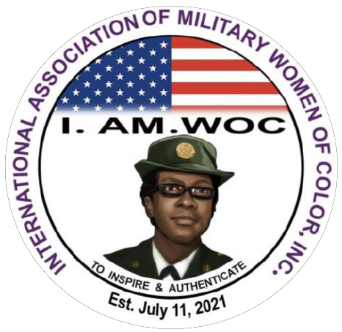 